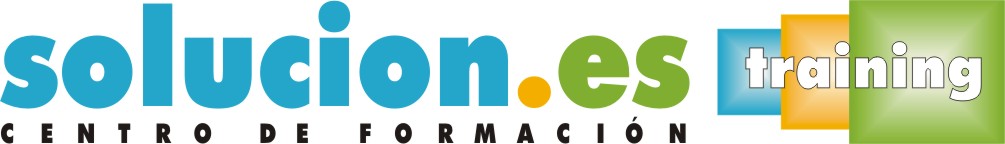  Curso On LineWindows 8.1 Objetivos:Adquirir conocimientos y habilidades sobre la interfaz clásica de ventanas de Windows.Adquirir conocimientos y habilidades sobre la nueva interfaz Metro de Microsoft para el PC con todas sus novedades integradas en las nuevas aplicaciones.Administrar y gestionar el entorno de Windows.Manejar archivos.Instalar nuevos dispositivos periféricos.Instalar y desinstalar aplicaciones.Temario:Conceptos básicos de informáticaEl ordenadorHardware y softwareLos datos: bit y byteEl sistema operativoLos programas o aplicacionesComponentes de un PCLos periféricosManejo del teclado y el ratónEl entorno de Windows 8.1Encender y apagar el equipoEl escritorioLa interfaz MetroLa pantalla de inicio y la barra de tareasLa pantalla de inicioLa barra de tareas del escritorioAbrir programasVentanas, cuadros de diálogo y menúsDescripción de una ventana clásicaTamaño y posición de las ventanasOrganización de las ventanasMoverse entre ventanasLos cuadros de diálogoLos menús y las cintas de opcionesLas ventanas de la interfaz MetroPersonalizar el entornoFondo de pantallaProtector de pantallaApariencia de las ventanasTemasConfiguración de la pantallaEl explorador de WindowsCarpetas y archivosDescripción del explorador de WindowsElementos del exploradorNavegar con el exploradorGestión de archivosManejo de archivos y carpetasPropiedades de archivos y carpetasLos accesos directosOperaciones con unidades externas de almacenamientoConfiguración del sistemaEl panel de control y la configuración de PCAgregar hardwareAgregar o quitar programasConfiguración regional y horariaEl mezclador de volumen